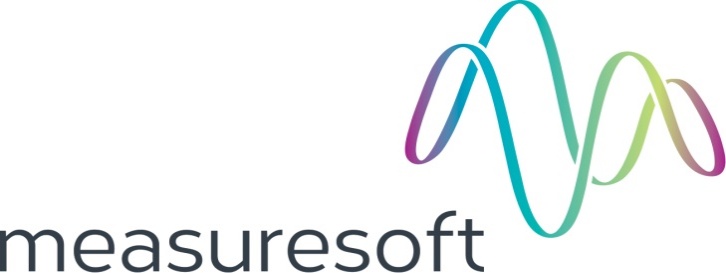  Table of Contents1	Configuration	32	Channel Configuration	42.1	Enable Channel	42.2	Tag	42.3	Description	42.4	Engineering Units	42.4.1	Minimum	52.4.2	Maximum	52.4.3	Descriptor	52.5	Device Specific Button	52.5.1	Device	52.5.2	Pressure Units	53	Advanced Device Configuration	63.1	AutoEnable Device	63.2	Scan Rate	63.3	Save Outputs	63.3.1	By Tag	63.4	Device Specific Button	63.4.1	Communication Settings	7Configuration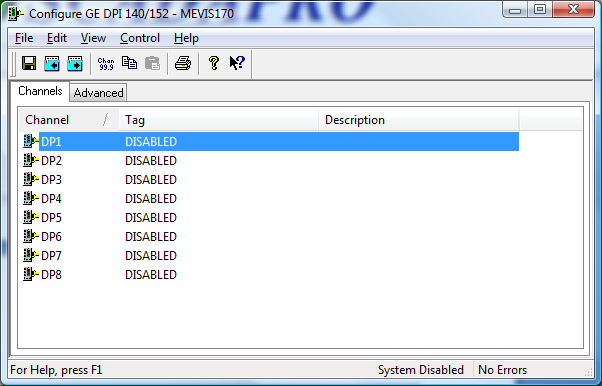 The first time the system is configured it is necessary to enable and configure all devices you require.  To configure a particular device select the Devices option from the main menu followed by the GE DPI 140/152 device.  This will launch an application to configure the device.From the list provided select a channel and double-click. Alternatively you can select a channel and then click on the Configure Channel button. 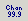 This will launch a channel configuration dialog which enables you to configure individual channels.Channel Configuration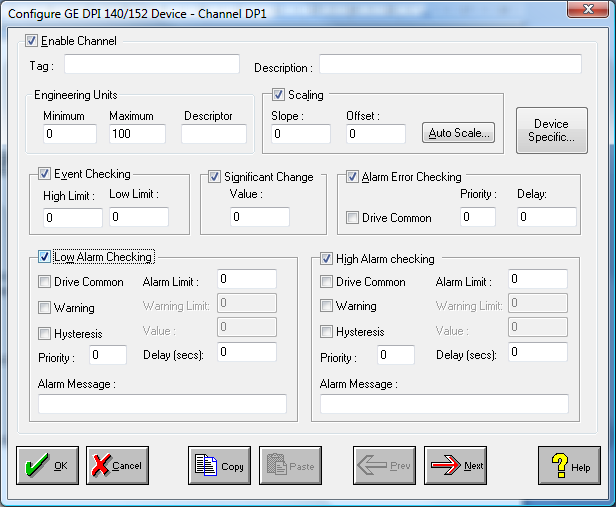 Enable ChannelThe Enable Channel check box must be checked to enable and allow a channel to be configured and ultimately included with all other configured channels in the overall system.TagThe Tag field is a 12 character alphanumeric field that can contain channel information or wiring schedule references.DescriptionThe Description field is a 32 character alphanumeric field in which a description of the channel can be detailed. Engineering UnitsSpecifies engineering details for this channel.MinimumMinimum engineering value for all Analog channels in addition to the unit field. The default is 0.MaximumMaximum engineering value for all Analog channels in addition to the unit field. The default is 100.DescriptorA four character field available to describe the units of the measurement.Device Specific Button	When the Device Specific Button is pressed a dialog appears detailing the Analog Value Mapping between the channel being configured and the data associated with that channel.  These settings are in relation to display configurations.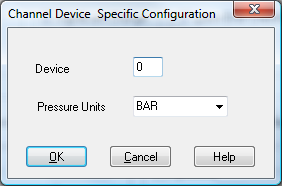 DeviceEnter the address of the attached GE Druck Pressure Indicator device.Pressure UnitsSets pressure units to be measured.Advanced Device Configuration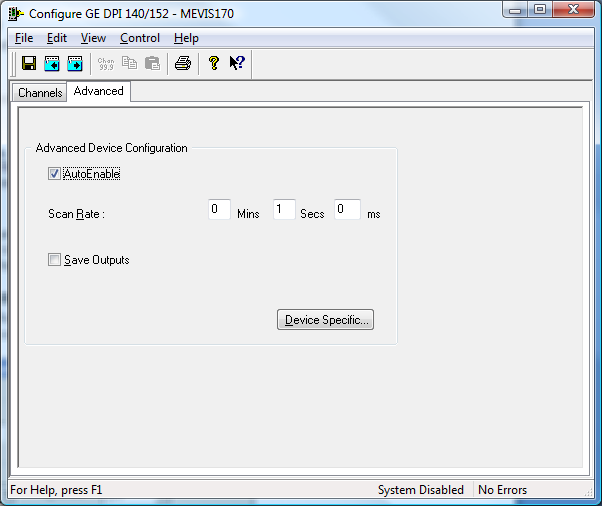 AutoEnable DeviceTo ensure that the device is enabled on the system check the Enable Device box.Scan RateTo set the rate at which the device will scan, edit the text boxes associated with the Scan Rate field.Save OutputsTo enable this utility check the Save Outputs flag. All values in output channels are saved to disk when the system is disabled. The next time the system is restarted the values which were previously in output channels will be restored to the appropriate channel number.By TagChannel values can be saved and restored to channels using the channel tag instead of the channel number. In this way, channels can be rearranged within the modules and as long as the channel tags remain the same, the correct channel values will be restored to the appropriate channel number.Device Specific ButtonWhen the Device Specific Button is pressed the following dialog appears to allow specific communication settings to be configured for the device.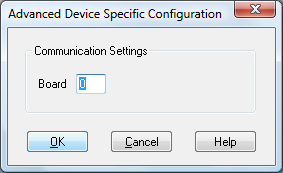 Communication SettingsThe GPIB Gateway Communication SettingsBoard Enter the board number of the controller to which the instrument is attached.